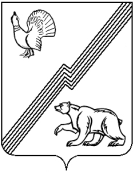 ГЛАВА ГОРОДА ЮГОРСКАХанты-Мансийского автономного округа – Югры ПОСТАНОВЛЕНИЕот                          2021 года 				           			№  __ О внесении изменения в постановление главы города Югорска от 20.07.2021 № 37-пг «О наградах главы города Югорска»В целях регулирования вопросов, касающихся наградной системы главы города Югорска:1. Внести в постановление главы города Югорска от 20.07.2021 № 37-пг «О наградах главы города Югорска» изменение, дополнив пункт 5 словами «, но не ранее 01.10.2021».2. Опубликовать постановление в официальном печатном издании города Югорска и разместить на официальном сайте органов местного самоуправления города Югорска.3. Настоящее постановление вступает в силу  после его официального опубликования и распространяется на правоотношения, возникшие с 27.07.2021.4. Контроль за выполнением постановления оставляю за собой.Глава города Югорска                                                                     А.В. БородкинПроект МНПА коррупциогенных факторов не содержит                       Начальник УМСК и Н                                                                                              Т.А. Семкина